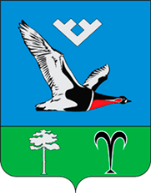 Муниципальное образование городское поселение ТалинкаОб утверждении требований к качеству услуг, предоставляемых согласно гарантированномуперечню услуг по погребению в городском поселении Талинка супругу, близким родственникам, иным родственникам, законному представителю или иному лицу, взявшему на себя обязанность осуществить погребение умершегоВ соответствии с Федеральными законами от 6 октября 2003 года 
№ 131-ФЗ «Об общих принципах организации местного 
самоуправления в Российской Федерации», от 12 января 1996 года 
8-ФЗ «О погребении и похоронном деле», руководствуясь статьей 4 Устава муниципального образования городское поселение Талинка:1. Утвердить требования к качеству услуг, предоставляемых согласно гарантированномуперечню услуг по погребению в городском поселении Талинка супругу, близким родственникам, иным родственникам, законному представителю или иному лицу, взявшему на себя обязанность осуществить погребение умершего согласно приложения.2.Настоящее постановление разместить на информационном стенде в здании администрации г.п. Талинка и библиотеке МКУ «Центра культуры и спорта г.п.Талинка» и на официальном сайте администрации муниципального образования городское поселение Талинка.3.Настоящее постановление вступает в силу по истечении 10 дней после официального опубликования.Глава муниципального образования				           С.Б.Шевченко Приложение к постановлению администрации городского поселения Талинкаот «21» сентября 2017 года  № 249Требования к качеству услуг, предоставляемых согласно гарантированному перечню услуг по погребению в городском поселении Талинка супругу, близким родственникам, иным родственникам, законному представителю или иному лицу, взявшему на себя обязанность осуществить погребение умершего.АДМИНИСТРАЦИЯГОРОДСКОГО ПОСЕЛЕНИЯ ТАЛИНКА      Октябрьского районаХанты-Мансийского автономного округа – ЮгрыПОСТАНОВЛЕНИЕАДМИНИСТРАЦИЯГОРОДСКОГО ПОСЕЛЕНИЯ ТАЛИНКА      Октябрьского районаХанты-Мансийского автономного округа – ЮгрыПОСТАНОВЛЕНИЕАДМИНИСТРАЦИЯГОРОДСКОГО ПОСЕЛЕНИЯ ТАЛИНКА      Октябрьского районаХанты-Мансийского автономного округа – ЮгрыПОСТАНОВЛЕНИЕАДМИНИСТРАЦИЯГОРОДСКОГО ПОСЕЛЕНИЯ ТАЛИНКА      Октябрьского районаХанты-Мансийского автономного округа – ЮгрыПОСТАНОВЛЕНИЕАДМИНИСТРАЦИЯГОРОДСКОГО ПОСЕЛЕНИЯ ТАЛИНКА      Октябрьского районаХанты-Мансийского автономного округа – ЮгрыПОСТАНОВЛЕНИЕАДМИНИСТРАЦИЯГОРОДСКОГО ПОСЕЛЕНИЯ ТАЛИНКА      Октябрьского районаХанты-Мансийского автономного округа – ЮгрыПОСТАНОВЛЕНИЕАДМИНИСТРАЦИЯГОРОДСКОГО ПОСЕЛЕНИЯ ТАЛИНКА      Октябрьского районаХанты-Мансийского автономного округа – ЮгрыПОСТАНОВЛЕНИЕАДМИНИСТРАЦИЯГОРОДСКОГО ПОСЕЛЕНИЯ ТАЛИНКА      Октябрьского районаХанты-Мансийского автономного округа – ЮгрыПОСТАНОВЛЕНИЕАДМИНИСТРАЦИЯГОРОДСКОГО ПОСЕЛЕНИЯ ТАЛИНКА      Октябрьского районаХанты-Мансийского автономного округа – ЮгрыПОСТАНОВЛЕНИЕАДМИНИСТРАЦИЯГОРОДСКОГО ПОСЕЛЕНИЯ ТАЛИНКА      Октябрьского районаХанты-Мансийского автономного округа – ЮгрыПОСТАНОВЛЕНИЕ«21»сентября2017 г.№249№ п\пГарантированный перечень услуг по погребениюТребования к качеству предоставляемых услуг1Оформление документов, необходимых для погребенияОформление государственного свидетельства о смерти, медицинской справки о смерти для назначения и выплаты единовременного государственного пособия по установленной форме, счёта- заказа на погребение2Предоставление и доставка гроба и других предметов, необходимых для погребения:Гроб стандартный, строганный, из пиломатериала толщиной 25 мм, размером в соответствии с телом умершего, обитый внутри и снаружи хлопчатобумажной тканью. Ритуальные принадлежности: покрывало хлопчатобумажное, подушка набитая древесными опилками (наволочка из ткани хлопчатобумажной), регистрационный знак с надписью (ФИО, дата рождения и смерти). Снятие гроба и других предметов, необходимых для погребения, со стеллажа, вынос их из помещения предприятия и погрузка в специализированный транспорт. Доставка до морга (дома), снятие гроба со специализированного транспорта и внос в помещение морга (дома независимо от этажности дома).3Перевозка тела (останков) умершего на кладбищеПредоставление специализированного транспорта для перевозки гроба с телом и доставки похоронных принадлежностей. Вынос гроба с телом умершего из морга (дома независимо от этажности дома) с установкой на специализированный транспорт. Перевозка на кладбище (до места захоронения). 4Погребение (рытьё стандартной могилы и захоронение)Рытье стандартной могилы с расчисткой места захоронения от снега в зимнее время. Рытьё могилы размером 2,0 м х 1,0 м х 1,5 м с формированием рабочей зоны для прохода между могилой и отвалом грунта, зачистка поверхности дна и стенок могилы вручную в соответствии с СанПином. Снятие гроба с телом умершего со специализированного транспорта и перенос до места захоронения, забивка крышки гроба и опускание гроба в могилу. Засыпка могилы, устройство надмогильного холма. Установка регистрационного знака с надписью (ФИО, дата рождения и смерти).